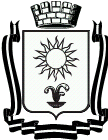 ПОСТАНОВЛЕНИЕАДМИНИСТРАЦИИ ГОРОДА – КУРОРТА  КИСЛОВОДСКАСТАВРОПОЛЬСКОГО КРАЯО внесении изменений в муниципальную программу города-курорта Кисловодска «Экономическое развитие», утвержденную постановлением администрации города-курорта Кисловодска от 17.12.2021 № 1357В соответствии с Федеральным законом от 06 октября 2003 года 
№ 131-ФЗ «Об общих принципах организации местного самоуправления в Российской Федерации», Бюджетным кодексом Российской Федерации, постановлением администрации города-курорта Кисловодска от 16.12.2020 № 1060 «Об утверждении Порядка разработки, реализации и оценки эффективности муниципальных программ города-курорта Кисловодска», распоряжением администрации города-курорта Кисловодска от 24.06.2021 
№ 105-р «Об утверждении Перечня муниципальных программ», администрация города-курорта КисловодскаПОСТАНОВЛЯЕТ:Утвердить прилагаемые изменения, которые вносятся в муниципальную программу города-курорта Кисловодска «Экономическое развитие», утвержденную постановлением администрации города-курорта Кисловодска от 17.12.2021 № 1357.Информационно-аналитическому отделу администрации города-курорта Кисловодска опубликовать настоящее постановление в городском общественно-политическом еженедельнике «Кисловодская газета» и разместить его на официальном сайте администрации города-курорта Кисловодска в сети «Интернет».Контроль за исполнением настоящего постановления возложить на начальника управления по экономике и инвестициям администрации города-курорта Кисловодска И.Э. Паукову.	4. Настоящее постановление вступает в силу со дня его официального опубликования.	Глава города-курортаКисловодска                                                                                       Е.И. Моисеев________________________________________________________________Проект вносит начальник управления по экономике и инвестициям  администрации города-курорта Кисловодска                                  И.Э. ПауковаПроект визируют:Проект подготовлен управлением по экономике и инвестициям администрации города-курорта Кисловодска____________город-курорт Кисловодск№ ______Первый заместитель главы администрации города-курорта КисловодскаВ.В. КрутниковЗаместитель главы администрации города-курорта – начальник финансового управления администрации города-курорта КисловодскаТ.С. СередкинаНачальник правового управления
администрации города-курорта КисловодскаО.С. КавалеристоваУправляющий делами администрации 
города-курорта КисловодскаГ.Л. Рубцова